Детска градина №3,филиал „Звездица“ кв.Марийно ул.Бригадирска№58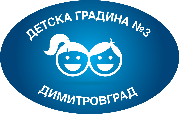  (име, адрес на детската градина)ИНФОРМИРАНО СЪГЛАСИЕЗапознат/а съм, че:не съм задължен/а да подновя посещението на детето си на детска градина/ясла и решението да го направя е изцяло моедетската градина осигурява спазването на всички необходими хигиенни изисквания за защита на здравето и живота на детето ми и на всички останали деца, но не може да даде гаранции за неразпространение на заразни заболявания, в т.ч. и COVID-19трябва да следя температурата на детето си, да го оставя вкъщи и да се консултирам с личния лекар при температура, по-висока от 37.3°С и/или грипоподобни симптомиследва да се обърна към личния лекар при поява на симптоми на заболяване и да заведа детето в детската градина само след преценката на лекаря, че е безопаснопри необходимост от консултация с екипа на детската градина/ясла да я осъществя при възможност на открито, при спазване на физическа дистанция и използване на лични предпазни средствае необходимо да съдействам за изпълнение на предприетите от детската градина/ясла противоепидемични мерки и контрол за спазването им с цел опазване здравето на децата и служителите, в т.ч. правилата за физическа дистанция във и извън институциятаДекларирам, че:приемам да спазвам общите правила за противоепидемичен контрол и вътрешните правила на детската градина/ясла за работа в условия на извънредна епидемиологична ситуация на територията на странатане ми е известно детето ми да е било в контакт със заразно болнине ми е известно член на моето семейство да е заразен с COVID-19при промяна на декларираните обстоятелства относно здравословното състояние на детето ми веднага ще уведомя директора на детската градина и ще преустановя посещението му на детската градина.Дата:15.09.2021г	………………………………………………………………………………………….………………………………………………………………………………………….………………………………………………………………………………………….………………………………………………………………………………………….………………………………………………………………………………………….………………………………………………………………………………………….…………………………………………………………………………………………………………………………………………………………………………………….………………………………………………………………………………………….………………………………………………………………………………………….………………………………………………………………………………………….………………………………………………………………………………………….………………………………………………………………………………………….………………………………………………………………………………………….………………………………………………………………………………………….